Publicado en Donostia - San Sebastián el 23/02/2021 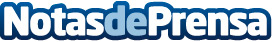 Primera embolización de un mioma uterino en GipuzkoaLa intervención fue un éxito y "en menos de 5 horas la paciente estaba en su casa, sin ningún dolor", afirma el radiólogo intervencionista Iñaki Prieto. Miriam Miera, paciente con mioma uterino: "Ingresé sobre las dos y media y a las ocho de la tarde salí del hospital, en el mismo día me fui a casa y pude hacer vida normal prácticamente desde el primer día". Una de cada cuatro o cinco mujeres presenta miomas uterinos, generalmente entre los 30 y 50 añosDatos de contacto:Laura G Icomunicacion@crcomunicacion.com943223750Nota de prensa publicada en: https://www.notasdeprensa.es/primera-embolizacion-de-un-mioma-uterino-en Categorias: Medicina Sociedad País Vasco http://www.notasdeprensa.es